Блочно- тематическое  планирование  сюжетно – ролевых игр для детей старшего дошкольного возраста.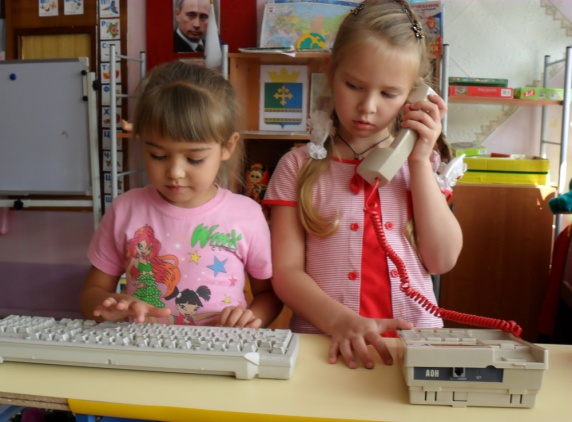 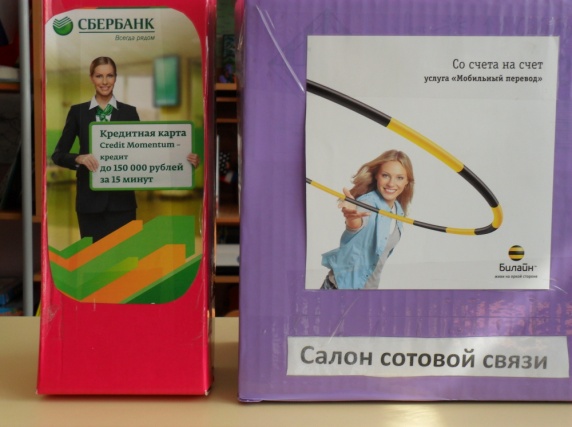 сентябрьсентябрьсентябрьсентябрьсентябрьсентябрьсентябрьсентябрь1 неделя2 неделя2 неделя3 неделя4 неделя4 неделя4 неделя4 неделяБлок «День знаний»мониторингмониторингмониторингБлок «Осень»Блок «Осень»Блок «Осень»Блок «Осень»«Библиотека»показать детям социальную значимость библиотек;развивать умение планировать и обсуждать действия;воспитывать желание посещать библиотеки...«Осенняя ярмарка» закрепить с детьми названия овощей и фруктов;развивать умение использовать атрибуты, конструкторы и строительный материал для создания игры;воспитывать умение справедливо решать спор.«Осенняя ярмарка» закрепить с детьми названия овощей и фруктов;развивать умение использовать атрибуты, конструкторы и строительный материал для создания игры;воспитывать умение справедливо решать спор.«Осенняя ярмарка» закрепить с детьми названия овощей и фруктов;развивать умение использовать атрибуты, конструкторы и строительный материал для создания игры;воспитывать умение справедливо решать спор.«Осенняя ярмарка» закрепить с детьми названия овощей и фруктов;развивать умение использовать атрибуты, конструкторы и строительный материал для создания игры;воспитывать умение справедливо решать спор.ОктябрьОктябрьОктябрьОктябрьОктябрьОктябрьОктябрьОктябрь1 неделя2 неделя2 неделя3 неделя3 неделя4 неделя4 неделя4 неделяБлок «ОсеньБлок «ОсеньБлок «ОсеньБлок «Мой город, моя страна»Блок «Мой город, моя страна»Блок «Мой город, моя страна»Блок «Мой город, моя страна»Блок «Мой город, моя страна»«Кафе»побуждать детей более широко использовать в игре знания об окружающей действительности;развивать способность совместно развертывать игру;«Овощной магазин»закреплять умение брать на себя роли в соответствии с сюжетом игры;развивать диалогическую речь;воспитывать доброжелательность.«Овощной магазин»закреплять умение брать на себя роли в соответствии с сюжетом игры;развивать диалогическую речь;воспитывать доброжелательность.«Архитекторы»закреплять умение создавать чертежи будущих построек;развивать творческое воображение;воспитывать готовность выручить сверстника.«Архитекторы»закреплять умение создавать чертежи будущих построек;развивать творческое воображение;воспитывать готовность выручить сверстника. «Банк»познакомить детей с сотрудниками банка;развивать инициативувоспитывать уважение к труду. «Банк»познакомить детей с сотрудниками банка;развивать инициативувоспитывать уважение к труду. «Банк»познакомить детей с сотрудниками банка;развивать инициативувоспитывать уважение к труду.НоябрьНоябрьНоябрьНоябрьНоябрьНоябрьНоябрьНоябрь1 неделя1 неделя2 неделя3 неделя3 неделя4 неделя4 неделя4 неделяБлок «День народного единства»Блок «День народного единства»Блок «День народного единства»Блок «День народного единства»Блок «День народного единства»Блок «День народного единства»«Почта»продолжать знакомить детей с трудом работников связи;развивать умение детей пользоваться в игре предметами – заместителямивоспитывать доброжелательность.«Почта»продолжать знакомить детей с трудом работников связи;развивать умение детей пользоваться в игре предметами – заместителямивоспитывать доброжелательность.«Корреспонденты»закреплять ролевые действия  корреспондентов;развивать умение договариватьсявоспитывать умение справедливо решать споры. « Туристическое агентство»расширять сферу социальной активности детей и их представление об окружающей действительностиразвивать умение самостоятельно распределять роли;воспитывать умение считаться с мнением товарищей по игре. « Туристическое агентство»расширять сферу социальной активности детей и их представление об окружающей действительностиразвивать умение самостоятельно распределять роли;воспитывать умение считаться с мнением товарищей по игре.«Рекламное агентство»способствовать творческому использованию в играх представлений об окружающей действительности;развивать умение обсуждать действия всех играющих;воспитывать доброжелательность.«Рекламное агентство»способствовать творческому использованию в играх представлений об окружающей действительности;развивать умение обсуждать действия всех играющих;воспитывать доброжелательность.«Рекламное агентство»способствовать творческому использованию в играх представлений об окружающей действительности;развивать умение обсуждать действия всех играющих;воспитывать доброжелательность.ДекабрьДекабрьДекабрьДекабрьДекабрьДекабрьДекабрьДекабрь1 неделя1 неделя2 неделя3 неделя3 неделя4 неделя4 неделя4 неделяБлок « Новый год»Блок « Новый год»Блок « Новый год»Блок « Новый год»Блок « Новый год»Блок « Новый год»Блок « Новый год»Блок « Новый год» «Дом Высокой моды»формировать умение делиться на подгруппы в соответствии с сюжетом;развивать творческое воображение;воспитывать готовность выручит сверстника. «Дом Высокой моды»формировать умение делиться на подгруппы в соответствии с сюжетом;развивать творческое воображение;воспитывать готовность выручит сверстника. «Праздник Новый год»расширять представление детей о семейных традициях празднования Нового года;развивать умение согласовывать собственный игровой замысел с замыслом сверстников;воспитывать доброжелательность.«Цирк»продолжать формировать у детей умение самостоятельно организовывать игру;развивать умение использовать знания об окружающей жизни;воспитыватьумение считаться с мнением сверстников. «Цирк»продолжать формировать у детей умение самостоятельно организовывать игру;развивать умение использовать знания об окружающей жизни;воспитыватьумение считаться с мнением сверстников.     «Волшебники»закреплять умение брать на себя роли в соответствии с сюжетом игры;развивать творческое воображение; воспитывать готовность помочь товарищу.    «Волшебники»закреплять умение брать на себя роли в соответствии с сюжетом игры;развивать творческое воображение; воспитывать готовность помочь товарищу.    «Волшебники»закреплять умение брать на себя роли в соответствии с сюжетом игры;развивать творческое воображение; воспитывать готовность помочь товарищу.ЯнварьЯнварьЯнварьЯнварьЯнварьЯнварьЯнварьЯнварь1 неделя1 неделя2 неделя3 неделя3 неделя4 неделя4 неделя4 неделяБлок « Зима»Блок « Зима»Блок « Зима»Блок « Зима»Блок « Зима»Блок « Зима»Блок « Зима»Блок « Зима»« Магазин бытовой техники»закреплять умение использовать в игре атрибуты – заменители;развивать способность совместно развертывать игру;воспитывать уважение к  труду.«Супермаркет»показать детям работу супермаркетов, кто работает;развивать умение договариваться;воспитывать доброжелательное отношение.«Супермаркет»показать детям работу супермаркетов, кто работает;развивать умение договариваться;воспитывать доброжелательное отношение.« Аптека»показать детям социальную значимость аптек;развивать умение планировать и обсуждать действия;воспитывать желание следить за своим здоровьем.« Аптека»показать детям социальную значимость аптек;развивать умение планировать и обсуждать действия;воспитывать желание следить за своим здоровьем.« Аптека»показать детям социальную значимость аптек;развивать умение планировать и обсуждать действия;воспитывать желание следить за своим здоровьем.ФевральФевральФевральФевральФевральФевральФевральФевраль1 неделя1 неделя2 неделя3 неделя3 неделя4 неделя4 неделя4 неделяБлок « День защитника Отечества»Блок « День защитника Отечества»Блок « День защитника Отечества»Блок « День защитника Отечества»Блок « День защитника Отечества»Блок «Международный женский день»Блок «Международный женский день»Блок «Международный женский день» «ГИБДД»закреплять умение различать и называть виды транспорта; познакомить с профессией « дорожная полиция»;развивать внимательность;воспитывать желание правильно переходить улицу «ГИБДД»закреплять умение различать и называть виды транспорта; познакомить с профессией « дорожная полиция»;развивать внимательность;воспитывать желание правильно переходить улицу« Служба спасения»познакомить детей с единой службой спасения, повторить экстренные номера;развивать речь, память, умение быстро реагировать в экстренной ситуации;воспитывать уважение к труду спасателей.«Автомастерская»познакомить детей с работай автомехаников;развивать умение договариваться;воспитывать доброжелательное отношение.«Автомастерская»познакомить детей с работай автомехаников;развивать умение договариваться;воспитывать доброжелательное отношение.«Магазин цветов»способствовать творческому использованию в играх представлений об окружающей действительностиразвивать умение обсуждать действия всех играющих;воспитывать уважение к женщинам.«Магазин цветов»способствовать творческому использованию в играх представлений об окружающей действительностиразвивать умение обсуждать действия всех играющих;воспитывать уважение к женщинам.«Магазин цветов»способствовать творческому использованию в играх представлений об окружающей действительностиразвивать умение обсуждать действия всех играющих;воспитывать уважение к женщинам.МартМартМартМартМартМартМартМарт1 неделя1 неделя2 неделя3 неделя3 неделя4 неделя4 неделя4 неделяБлок «Международный женский день» Блок «Международный женский день»                     Блок «Народная культура и традиции»                    Блок «Народная культура и традиции»                    Блок «Народная культура и традиции»                    Блок «Народная культура и традиции»                    Блок «Народная культура и традиции»                    Блок «Народная культура и традиции»«Салон красоты»расширять представление о труде работников салона красоты;развивать умение применять в игре знания о косметике;воспитывать уважение к труду.«Салон красоты»расширять представление о труде работников салона красоты;развивать умение применять в игре знания о косметике;воспитывать уважение к труду. « Театр»формировать умение детей готовить необходимые атрибуты и декорации для будущего спектакля;развивать творческую самостоятельность; воспитывать любовь к театру.«Русские мастера»познакомить детей с работами русских мастеров 20 века;развивать желание творить своими руками;воспитывать патриотические чувства.«Русские мастера»познакомить детей с работами русских мастеров 20 века;развивать желание творить своими руками;воспитывать патриотические чувства.« Телевидение»познакомить детей с профессиями людей, работающих на телевидении;развивать творческие способности;воспитывать желание узнавать новое о профессиях.« Телевидение»познакомить детей с профессиями людей, работающих на телевидении;развивать творческие способности;воспитывать желание узнавать новое о профессиях.« Телевидение»познакомить детей с профессиями людей, работающих на телевидении;развивать творческие способности;воспитывать желание узнавать новое о профессиях.АпрельАпрельАпрельАпрельАпрельАпрельАпрельАпрель1 неделя1 неделя2 неделя3 неделя3 неделя4 неделя4 неделя4 неделя                                             Блок «Весна»                                             Блок «Весна»                                             Блок «Весна»                                             Блок «Весна»                                             Блок «Весна»Мониторинг Мониторинг Мониторинг « Космонавты»продолжать расширять представления о государственных праздниках, о А.Гагарине и других героях – космонавтах;развивать способность совместно развертывать игру;воспитывать гордость за свою страну.« Космонавты»продолжать расширять представления о государственных праздниках, о А.Гагарине и других героях – космонавтах;развивать способность совместно развертывать игру;воспитывать гордость за свою страну.« Юные экологи»расширять представление детей о гуманной направленности работы экологов, ее необходимости  для сохранения природы, социальной значимости;развивать умение распределять роли;воспитывать желание оберегать природу.«Путешествие с героями любимых книг» повторить с детьми любимые произведения и их авторов;развивать речь, умение высказывать свое мнение;воспитывать будущих читателей.«Путешествие с героями любимых книг» повторить с детьми любимые произведения и их авторов;развивать речь, умение высказывать свое мнение;воспитывать будущих читателей.МайМайМайМайМайМайМайМай1 неделя1 неделя2 неделя3 неделя3 неделя3 неделя4 неделя4 неделяБлок «День Победы»Блок «День Победы»Блок «До свидания, детский сад! Здравствуй, школа»Блок «До свидания, детский сад! Здравствуй, школа»Блок «До свидания, детский сад! Здравствуй, школа»Блок «До свидания, детский сад! Здравствуй, школа»Блок «До свидания, детский сад! Здравствуй, школа»Блок «До свидания, детский сад! Здравствуй, школа» «Российская Армия»углублять знания детей  о Российской армии;развивать способность совместно развертывать игру;воспитывать уважение к памяти павших бойцов. «Российская Армия»углублять знания детей  о Российской армии;развивать способность совместно развертывать игру;воспитывать уважение к памяти павших бойцов.« Детский сад»закреплять знания детей о сотрудниках детского сада; развивать умение самостоятельно распределять роли в соответствии с сюжетом;воспитывать уважение к труду   сотрудников детского сада.« Школа»познакомить детей с работой учителей и учеников;развивать умение развертывать игру, согласовывать замысел со сверстниками;воспитывать желание учиться в школе.« Школа»познакомить детей с работой учителей и учеников;развивать умение развертывать игру, согласовывать замысел со сверстниками;воспитывать желание учиться в школе.« Школа»познакомить детей с работой учителей и учеников;развивать умение развертывать игру, согласовывать замысел со сверстниками;воспитывать желание учиться в школе.« Школа»познакомить детей с работой учителей и учеников;развивать умение развертывать игру, согласовывать замысел со сверстниками;воспитывать желание учиться в школе.